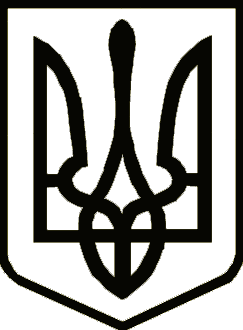 УкраїнаСРІБНЯНСЬКА СЕЛИЩНА РАДАРОЗПОРЯДЖЕННЯПро завершення опалювального періоду 2023/2024 роківВідповідно до Законів України «Про житлово-комунальні послуги», «Про теплопостачання», «Про забезпечення санітарного та епідемічного благополуччя населення», пункту 20 частини четвертої ст.42 Закону України «Про місцеве самоврядування в Україні», Санітарного регламенту для дошкільних навчальних закладів, затвердженого наказом Міністерства охорони здоров’я України від 24.03.2016 №234, зареєстрованого в Міністерстві юстиції України 14.04.2016 за №563/28693, спільного наказу Міністерства палива та енергетики України і Міністерства з питань житлово-комунального господарства України від 10.12.2008 №620/378 «Про затвердження Правил підготовки теплових господарств до опалювального періоду», зареєстрованого в Міністерстві юстиції України 31.12.2008 за № 1310/16001, враховуючи розпорядження голови Чернігівської обласної військової адміністрації від 21.03.2024 №175 «Про завершення опалювального періоду 2023/2024 року», та розпорядження голови Прилуцької районної військової адміністрації від 22.03.2024 №43 «Про завершення опалювального періоду 2023/2024 року», з метою своєчасного закінчення опалювального періоду 2023/2024 років, зобов’язую:1. Установам та організаціям, які розміщені на території Срібнянської селищної ради, Срібнянській селищній раді, її підвідомчим організаціям та установам, завершити опалювальний період 2023/2024 років 29 березня 2024 року.2. Керівникам закладів охорони здоров’я, освіти та відділення стаціонарного догляду для постійного або тимчасового проживання                    с. Карпилівка комунальної установи «Центр надання соціальних послуг» Срібнянської селищної ради самостійно приймати рішення про продовження опалювального періоду до встановлення упродовж трьох діб середньодобової температури зовнішнього повітря +8°C за наявності фінансового забезпечення на оплату послуги з теплопостачання.        3. В установах, закладах, житлових будинках, які опалюються                 АТ «Облтеплокомуненерго» завершити опалювальний період 2023/2024 років 31 березня 2024 року о 24 год. 00 хв. за умови встановлення упродовж трьох діб середньодобової температури зовнішнього повітря +8°C.4. Визнати таким, що втратило чинність, розпорядження селищного голови від 13.10.2023 № 140 «Про початок опалювального періоду 2023/2024 років».5. Контроль за виконанням розпорядження покласти на першого заступника селищного голови Віталія ЖЕЛІБУ.Секретар ради                                                                        Ірина МАРТИНЮК 27 березня2024 року    смт Срібне			       №51